lMADONAS NOVADA PAŠVALDĪBA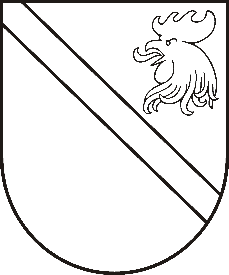 Reģ. Nr. 90000054572Saieta laukums 1, Madona, Madonas novads, LV-4801 t. 64860090, e-pasts: pasts@madona.lv ___________________________________________________________________________MADONAS NOVADA PAŠVALDĪBAS DOMESLĒMUMSMadonā2020.gada 31.martā									       Nr.126									       (protokols Nr.6, 30.p.)Par projekta “Vispārējās izglītības iestāžu mācību vides uzlabošana Madonas novadā” būvniecības izmaksām objektam “Madonas Valsts ģimnāzijas ēku kompleksa un stadiona pārbūve”Pamatojoties uz Madonas novada pašvaldības domes 2019.gada 28.marta  lēmumu Nr.128 2019. gada 26. aprīlī  tika noslēgts būvdarbu līgums Nr. MNP/2.4.6./19/16 ar SIA “WOLTEC” par būvdarbu veikšanu objektā “Madonas Valsts ģimnāzijas ēku kompleksa  un stadiona pārbūve” par kopējo summu EUR 4 170 351,43 (ar PVN). Šobrīd būvdarbi objektā notiek 1. kārtā “Savienojošā korpusa pārbūve – starp esošo ēku un sporta zāli”, 2.kārtā “Esošās sporta zāles un palīgtelpu pārbūve” un 3. kārtā “Esošās skolas ēkas un palīgtelpu pārbūve”.Būvniecības laikā veicot būvdarbus ir radušies papildus darbi, kuru pamatojums ir  būvprojekta neprecīzo risinājumu izstrāde un darbu daudzumu apjomu noteikšana. Izmaiņu aktos ir iekļauti arī darbi, kuri sākotnēji nebija norādīti ne būvprojekta risinājumos, ne darbu daudzumu apjomos. Savukārt būvprojekta būvkonstrukciju (BK) daļā ir konstatēts, ka ēkas daļā starp mācību korpusu un sporta zāli ir nepieciešams veikt esošo pamatu pastiprināšanu (1. kārta), demontējot esošo sienu riģipša apdari un precizējot sienas novietojumu, nepieciešams pagarināt dzelzbetona paneļu garumus no 9,00 m uz 9,25 m un 9,30 m uz 9,50 m (2. kārta), atsedzot esošo grīdas konstrukciju aktu zālē, tika konstatēts, ka esošā pārseguma siju gali ir bojāti, kuri jāmaina (3. kārta), atsedzot jumta daļā konstrukcijas, tika konstatēts, ka ir bojātas esošās jumta spāres, kuras ir jāmaina (3. kārta). Norādītajiem būvkonstrukciju (BK) risinājumiem būvniecības stadijā ir veikta ekspertīze. Kopējais nepieciešamais finansējums papildus darbu finansēšanai ir EUR 59 173, 37 (t.sk. pievienotās vērtības nodoklis), t.i. 1. kārtā EUR 4 3 11,51 (t.sk. pievienotās vērtības nodoklis), 2. kārtā EUR 3 751,58 un 3. kārtā EUR 51 110,28 (t.sk. pievienotās vērtības nodoklis).Noklausījusies sniegto informāciju, atklāti balsojot: PAR – 17 (Agris Lungevičs, Zigfrīds Gora, Ivars Miķelsons, Andrejs Ceļapīters, Artūrs Čačka, Andris Dombrovskis, Antra Gotlaufa, Artūrs Grandāns, Gunārs Ikaunieks, Valda Kļaviņa, Valentīns Rakstiņš, Andris Sakne, Rihards Saulītis, Inese Strode, Aleksandrs Šrubs, Gatis Teilis, Kaspars Udrass), PRET – NAV, ATTURAS – NAV,  Madonas novada pašvaldības dome NOLEMJ:Apstiprināt papildus darbu izmaksas SIA “Woltec”  līgumam Nr. MNP/2.4.6./19/16 “Madonas Valsts ģimnāzijas ēku kompleksa un stadiona pārbūve” par kopējo summu EUR 59 173,37 (ar PVN).Slēgt vienošanos pie līguma Nr. MNP/2.4.6./19/16 ar SIA “WOLTEC” par papildus darbu veikšanu objektā “Madonas Valsts ģimnāzijas ēku kompleksa un stadiona pārbūve” Domes priekšsēdētājs								          A.LungevičsI.Solozemniece 62302391